STUDENT   LEAVE   APPLICATION  FORM (A)TOTHE HOD							APPLICATION NO:……………...DEPARTMENT	:……………………………………………………………………………NAME			:…………………………………………………………………………….ROLL NO		:................................    SEMESTER/SECTION:	…………../………...	LEAVE DETAILS	: FROM……………………….   TO .........................................................NO. OF DAYS	:....................................................................................................REASON 		:……………………………………………………………………………DOCUMENTS ATTACHED	:…………………………………………………………………............................(ORIGINAL)STUDENT SIGNATURE	:………………………………………..DATE	:…………………………………………………HOD RECOMMENDATION:HOD SIGNATURE:---------------------------------------------------------------------------------------------------------------ACKNOWLEDGEMENT   SLIPSTUDENT LEAVE APPLICATION FORM (A)(FOR STUDENT)APPLICATION NO: ………………………				           DATE: ……………………………………HOD / PROGRAM COORDINATOR SIGNATURE: ………………………………….* The approval of the leave shall be granted at the end of the semester as per rules (maximum 15% of the classes held in a subject).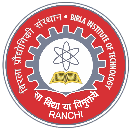 Waljat College of Applied Sciences(In academic partnership with BIT)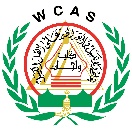 